02006 Какво бихте направили с двадесет лева?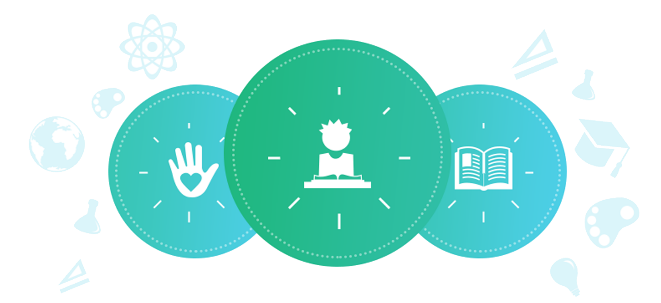 Клас: 2риТози урок въвежда децата в разбирането, че хората имат различни представи/приоритети за това как да се харчат парите (или времето), както и за стойността на парите (или времето). Учениците сравняват начините, по които те биха искали да харчат парите си (или времето) и обсъждат разбирането за парите по света.Продължителност: Едно занятие от 40 минутиЦели: Да се формират у учениците знания за различните представи на хората за това как се харчат парите;Да се формират у учениците умения да правят разлика между желания и нужди;Да се формират начални знания за валути от други страни.Очаквани резултати:Учениците ще могат да :оценят личните си приоритети по отношение на парите (или времето);сравнят личните си възприятия за парите с тези на съучениците им и хората по света;развият съчувствие по отношение на основни нужди и желания;развиват сетива за важността да се уважават другите;формират начални знания за валути от други страни. Материали: банкнота от 10 или 20 лева за визуализиранеПодготовка на преподавателя: Един от въпросите в този урок зависи от това, дали децата имат някакви предварителни познания за нуждите на децата в развиващите се/и изобщо – по-бедни страни. Говорете за нуждите на децата и семействата в районите, където няма ресурси за задоволяване на основните нужди. Или, прочетете на глас една книга, която дава някои общи познания за деца с ограничени ресурси и бедността, например „Малката кибритопродавачка” – може като приказка или като видео. Дискусия: Обсъдете приказката или стихотворението (по-долу): Какво значи да си беден? Кои са основноте нужди на хората? Може ли някой да помогне в подобни ситуации? Кой? Какво бихве направили ние, за да подобрим живота на момиченцето или бездомния човек? Как да продължим приказката/стихотворението? 2-ри вариантСтихотворение „Бездомният” от Джани РодариТоз, който си няма пари, нито къща,към гарата той всяка вечер се връща,в чакалнята влиза, без много да тропа,и ляга и спи между двата вързопа.Пазачът го гледа, стои и се чуди:За где ли пътува? Дали да го буди?А той не пътува ни нощем, ни с влака —пътува той денем на двата си крака,пътува, пътува с молбата си стараи все не намира за себе си гара,и все не намира ни хляб, нито къщаи пак се завръща в чакалнята съща,и влак щом изсвири, сънува, че негозаводска сирена отнейде зове го,зове го и казва: „Честито, човече!ти място намери! Ти работиш вече!“Пазачо, смили се над нуждата чужда,недей го събужда, недей го събужда!Речник:желания - желания за стоки, услуги, чувства и други неща, които бихме искали да имаме, но от които не се нуждаем. нужди - неща, които трябва да имаме, за да оцелеем, като храна, вода и подслон  Библиография:Приказката на Ханс Кристиан Андерсен „Малката кибритопродавачка“  https://www.youtube.com/watch?v=dggf8-STtiAСтихотворение „Бездомният” на Джани РодариСайт за превръщане на валути  http://www.convertworld.com/bg/currency/Инструкции:Насочващи дейности: Покажете банкнота от 10 или 20 лева и помолете децата да помислят какво биха направили с тях. (Забележка: Като алтернативен вариант, попитайте какво биха направили с три часа свободно време). Кажете им, че парите са за тях, да ги похарчат, както биха желали. Не давайте предложения, които могат да повлияят на тяхната реакция. Помолете ги да разсъждават тихо и да бъдат готови да споделят отговора с други хора в следващата дейност. Започнете играта, като кажете на учениците да се смесят, вървейки бавно из стаята, и когато кажете някакво число, бързо да се присъединят към децата наблизо, за да се образува група, като всичко това трябва да става, без да се говори. Когато учениците са се разпръснали из стаята на случаен принцип, кажете числото три. Гледайте да сформират групи от по трима, помогнете им, ако е необходимо. Сега кажете на групите да обсъдят въпроса: „Какво бих направил с 10/20 лв. ако трябваше да ги похарча за нещо?“ Кажете им да се отнасят с уважение към другите, да реагират учтиво на различните отговори. Дайте им достатъчно време, така че всяко дете да има възможност да сподели в малката група.Попитайте няколко ученици да кажат на целия клас, какво искат да направят с парите.Кажете им да се смесят отново. Този път кажете числото четири. Децата сформират групи от по четири души на случаен принцип, тихо и в сътрудничество. Сега кажете на групите от по четири души да обсъдят следния въпрос: „Какво мислите, че дете в (напр. Африка, Сирия и т.н. - наименование на страна, която е в новините, или за която имат известни познания от семейството или от работа в клас – добре е да имат известна предишна информация за съответната държава) ще предложи да направи с тази сума пари?“ Защо?“ Дайте на групите няколко минути, за да обсъдят.Попитайте няколко души да кажат на целия клас, какво са казали, че дете от другата държава би направило с парите си. Нека децата заемат местата си. Разговаряйте, като обсъждате как децата по целия свят могат да имат различни идеи за това как да си харчат парите. Кажете на учениците, че хората имат различни нужди и желания. Някои хора вече имат това, от което се нуждаят, така че могат да прекарват времето си и да харчат пари за забавления и игри. Други хора нямат това, от което се нуждаят, и с 10 лева могат да си купят нужните храна, дрехи и книги. Помолете ги да споделят чувствата си за тези различия. Това може да доведе до обсъждане на неща като съпричастност и чувствителност към другите. Ако решите, ползвайте за илюстрация, приказката на малката кибритопродавачка – от какво тя е имала нужда, как са можели хората да й помогнат? Помолете децата да опишат защо е важно да се покаже уважение към другите, особено когато те имат различни възможности или правят различен избор. Помолете ги да опишат как са показали уважение към другите в тяхната група, когато са описвали различните неща, които могат да направят с техните 10 лева.Помолете децата да назоват други валути, ако знаят и ако е възможно. След това (за да се повиши информираността за различията) назовете някои валути от списъка по-долу (или от сайта) и намерете страните/континентите на картата: Европейско евроБритански паундШвейцарски франкЯпонска йена